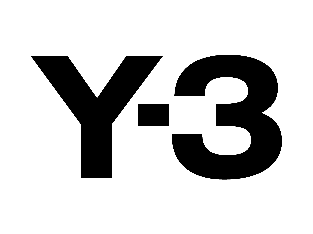 Y-3 Presents: Fall/Winter 2023 Chapter 4This season, adidas and Yohji Yamamoto continue their exploration of disruptively elevated sportswear with the latest chapter of Y-3’s Fall/Winter collection. Drawing on a flurry of creative juxtapositions, Y-3 returns to present a hybrid selection of pieces that explore the concept of ‘Subverted Function’ – as the renegade label reimagines adaptable garments, footwear, and accessories, through the Japanese designer’s quintessentially avant-garde lens. Taking cues from adidas’ legacy of boundary pushing performance innovation, Chapter 4 features a host of dynamic, winter-ready designs. Apparel highlights include puffers, parkas, and vests, featuring elevated metal zips and an adjustable snap button closure which allows the wearer to adjust the garment with an asymmetrical look, as well as a selection of pieces which feature a distorted brush stroke motif that manifests in engineered all over prints  and graphic executions.Moving from apparel to footwear, Y-3 is set to introduce two groundbreaking silhouettes: the Y-3 GENDO and the Y-3 KYASU. Emerging as the pinnacle expression of Y-3’s design philosophy, the Y-3 GENDO takes the adidas Superstar as its base and then distorts the iconic look with a fully hollowed out TPU plate. The Y-3 KYASU, meanwhile, is available in both a high and low cut execution, and serves as a brutalist exploration of minimalist footwear – with a stitched on upper and a brick like outsole. Other stand out footwear silhouettes include monochromatic takes on the signature Y-3 SUPERSTAR, Y-3 MARATHON TR, and Y-3 GAZELLE silhouettes. The collection is then rounded out by a host of winter-ready accessories including holdall bags, leg warmers, gloves, scarves, balaclavas, and a wearable vest bag. Accompanying the launch of Y-3’s latest collection is a campaign that expands on the narrative established in Chapter 3 – this time shifting from Berlin’s music scene to its everyday community of artists. Captured by photographer and casting director Valeria, the visuals explore the dynamic city’s inherent juxtapositions, contrasting an occasionally bleak edge with the raw intimacy of its creative community. Staying true to Y-3’s identity, the cast of figures features local faces finding their way in the city, including painter and dancer, Cecile, sculptor and video artist, Henri, music producer, Gabriel, tattoo artist and painter, Sabi, agricultural sciences student, Mareline, art student, Yuuki, and DJ and music producer, Jannis.Never ceasing to subvert convention, Y-3’s Fall/Winter 2023 Chapter 4 collection is available from October 5th on adidas.com/y-3, in Y-3 stores, and through select global retailers.adidas.com/Y-3#Y3 @adidasY3  Facebook.com/adidasy3Credits@adidasy3 FW23 Chapter 4Photography & Casting: @valeriaherklotzCreative Direction: @reidjamieStyling: @robbiespencer Movement Director: @m.j.h.a.r.p.e.rMakeup: @stephaniekunzmakeupHair: @dushan___petrovichManicure: @triciac.pahlSet Design: @reebeccailseProduction: @faragoprojectsCH4 MOTION@adidasy3 FW23 Chapter 4Director: @stiniroehrsCreative Direction: @reidjamieStyling: @robbiespencer Casting: @valeriaherklotz Movement Director: @m.j.h.a.r.p.e.rMakeup: @stephaniekunzmakeupHair: @dushan___petrovichManicure: @triciac.pahlEditor: @jjh_foster @societypost.houseSound: @staubaudioGrade: @adamkaniowski @grainpostproductionProduction: @faragoprojects